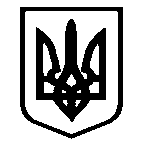 Костянтинівська сільська радаМиколаївського району Миколаївської області__________________Виконавчий комітет_______________________  Р І Ш Е Н Н Я  № 81с. Костянтинівка                                                            від 21 березня 2024 рокуПро затвердження норми витрат палива на шкільні автобуси Гур’ївського та Кандибинського ліцеївВідповідно до ст. 40 Закону України “Про місцеве самоврядування”, Законів України “Про освіту”, “Про повну загальну середню освіту”, “Про дорожній рух”, “Про автомобільний транспорт”, Правил надання послуг пасажирського автомобільного транспорту, затверджених постановою Кабінету Міністрів України №176 від 18.02.1997, з метою цільового використання шкільних автобусів, виконавчий комітет Костянтинівської сільської  радиВИРІШИВ: Затвердити норми витрат палива на шкільний автобус Гур’ївського  ліцею Еталон А 08116Ш-0000020, реєстраційний номер ВЕ 4808 СІ, рік випуску 2019 (додаток 1), згідно акту проведення замірів витрат палива шкільним автобусом від 27.02.2024 р.Затвердити норми витрат палива на шкільний автобус Кандибинського ліцею БАЗ А 079.13Ш, реєстраційний номер ВЕ 7846 АА, рік випуску 2012 (додаток 2), згідно акту проведення замірів витрат палива шкільним автобусом від 29.02.2024 р.Списання пального проводити у межах, визначених п.1,2 цього рішення на підставі дорожніх листів згідно з пробігом шкільного автобусу. Наднормове споживання палива та мастильних матеріалів списувати за рахунок відповідальної особи.                                                                            Контроль за виконанням цього рішення покласти на заступника голови  Костянтинівської сільської ради Олександра ГРИЦЕНКА .      Сільський голова                                                         Антон ПАЄНТКОДодаток 1до рішення виконавчого комітету Костянтинівської сільської радивід  21.03.2024  року № 81 Норми витрат палива на шкільний автобус Гур’ївського  ліцею Еталон А 08116Ш-0000020, реєстраційний номер ВЕ 4808 СІ, рік випуску 2019У кількості 22 л/100 км. в літній період згідно акту проведення замірів витрат палива шкільним автобусом від 27.02.2024 р. На роботу автономної системи опалення в осінньо-зимовий період, за умови  температури повітря навколишнього середовища від 0 С0 до -25 С0,  витрата палива становить 2,4 літри на 1 годину роботи згідно базових норм витрат палива, згідно даних заводу виробника. Додаток 2до рішення виконавчого комітету Костянтинівської сільської радивід  21.03.2024  року № 81Норми витрат палива на шкільний автобус Кандибинського ліцею БАЗ А 079.13Ш, реєстраційний номер ВЕ 7846 АА, рік випуску 2012У кількості 21 л/100 км. в літній період згідно акту проведення замірів витрат паливаНа роботу автономної системи опалення в осінньо-зимовий період, за умови  температури повітря навколишнього середовища від 0 С0 до -25 С0,  витрата палива становить 1,9 літрів на 1 годину роботи згідно базових норм витрат палива, згідно даних заводу виробника.  